Основная законодательная база.10.02.2014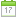             Кодекс Российской Федерации об административных правонарушениях от 30 декабря 2001 г. N 195-ФЗ.          Водный кодекс Российской Федерации от 3 июня 2006 г. N 74-ФЗ.          Градостроительный кодекс Российской Федерации от 29 декабря 2004 г. N 190-ФЗ.          Закон Алтайского края от 1 февраля 2007 г. N 3-ЗС «Об охране окружающей среды в Алтайском крае».            Закон Алтайского края от 10 марта 2010 г. N 13-ЗС «О внесении изменений в закон Алтайского края «О недропользовании на территории Алтайского края».           Закон Алтайского края от 11 февраля 2008 г. N 11-ЗС «Об обращении с отходами производства и потребления в Алтайском крае».         Закон Алтайского края от 27 декабря 2008 г. N 137-ЗС «О недропользовании на территории Алтайского края».          Закон Российской Федерации от 21 февраля 1992 г. N 2395-I «О недрах».          Земельный кодекс Российской Федерации от 25 октября 2001 г. N 136-ФЗ.          Постановление Администрации Алтайского края от 24 июня 2010 г. N 266 «Об утверждении порядков пользования участками недр, распоряжение которыми относится к компетенции Алтайского края».         Федеральный закон от 4 мая 1999 г. N 96-ФЗ «Об охране атмосферного воздуха».         Федеральный закон от 8 августа 2001 г. N 128-ФЗ «О лицензировании отдельных видов деятельности».         Федеральный закон от 10 января 2002 г. N 7-ФЗ «Об охране окружающей среды».         Федеральный закон от 20 декабря 2004 г. N 166-ФЗ «О рыболовстве и сохранении водных биологических ресурсов».         Федеральный закон от 21 июля 1997 г. N 117-ФЗ «О безопасности гидротехнических сооружений».         Федеральный закон от 23 ноября 1995 г. N 174-ФЗ «Об экологической экспертизе».Федеральный закон от 24 июня 1998 г. N 89-ФЗ «Об отходах производства и потребления».          Федеральный закон от 24 ноября 1996 г. N 132-ФЗ «Об основах туристской деятельности в Российской Федерации».          Федеральный закон от 26 декабря 2008 г. N 294-ФЗ «О защите прав юридических лиц и индивидуальных предпринимателей при осуществлении государственного контроля (надзора) и муниципального контроля».          Федеральный закон от 30 марта 1999 г. N 52-ФЗ «О санитарно-эпидемиологическом благополучии населения».Рубрика: Основная законодательная база, Охрана окружающей среды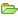 